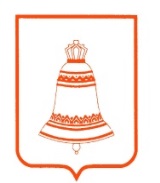 АДМИНИСТРАЦИЯГОРОДСКОГО ОКРУГА ЗВЕНИГОРОД143180, Московская область, г. Звенигород, ул. Ленина, д. 28, тел. 8 (495) 597-15-10, факс 8(498) 697-49-29ПРОТОКОЛОчного заседания общественной комиссии для подведения итогов приема предложений от населения о предлагаемых мероприятиях на выбранной территории – улица Московская для участия во Всероссийском конкурсе лучших проектов создания комфортной городской среды.Дата и время начала заседания: 15 февраля 2019 г. в 16:00 ч.Место проведения: зал заседаний администрации г.о. ЗвенигородПрисутствовали:Заместитель председателя общественной комиссии:Рыжов Е.Н. – заместитель главы администрацииСекретарь общественной комиссии:Кондрашова Д.В. - главный эксперт отдела по строительству и архитектуре;Члены Общественной комиссии:Лизункова Е.Н. – заместитель главы администрацииДедушева Е.А. -  начальник УМИиЗРКонстантинова Н.В. – и.о. начальника отдела по строительству и архитектуреИчитовкин С.Г. – директор МАУ г.о. Звенигород МО «Городские парки»Раткин А.А. – депутат Совета депутатов городского округа Звенигород.Кичанов Б.А. – заместитель начальника территориального управления Мособлархитектуры.Мангушев Р.Х, - заместитель главы администрацииКомракова С.С. – заместитель главы администрацииПервый заместитель главы администрации г.о. Звенигород огласила список присутствующих. Кворум имеется. Предложено начать заседание.Голосовали: принято единогласно – заседание открыто.Повестка общественных обсуждений: Принятие решения о подведении итогов приема предложений от населения и определения мероприятий, которые целесообразно реализовать на ул. Московская.По результатам сбора предложений в социальных сетях и на очном заседании с жителями по мероприятиям, которые целесообразно реализовать на данной территории, жители предложили следующие мероприятия:Устройство парковок для автомобилей вдоль дороги.Организовать фотозону.Реконструкция фасадов зданий вдоль улицы.Обновить навигацию.Установка МАФов.Установка светодиодных фигур и инфостендов.Устройство архитектурно-художественного освещения (АХО)Разработать карту для туристов.Решение: учесть все предложения жителей2. Отделу по социальным коммуникациям, взаимодействию со СМИ и протокола разместить настоящий протокол в газете «Звенигородские ведомости» и на официальном сайте городского округа Звенигород. Заместитель Главы администрации городского округа Звенигород Рыжов Е.Н. поблагодарил всех за участие в заседании общественной комиссии.Протокол заседания комиссии публикуется в течение двух рабочих дней в газете «Звенигородские ведомости» и на официальном сайте администрации городского округа Звенигород.Заместитель председателя общественной комиссии                                                                                         Рыжов Е.Н. Секретарь общественной комиссии                                                            Кондрашова Д.В. Члены Общественной комиссии:Лизункова Е.Н.Дедушева Е.А.Константинова Н.В.Ичитовкин С.Г. Раткин А.А.Кичанов Б.А. Мангушев Р.Х. Комракова С.С. 